紫薇实验幼儿园举办徐汇区教育系统第九届学术节优秀教师风格展示活动
2017-11-17 作者（来源）：紫薇实验幼儿园 金晔 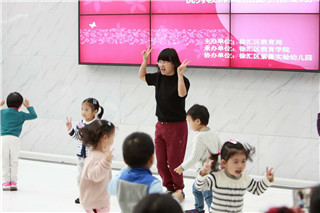 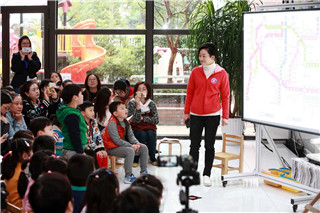 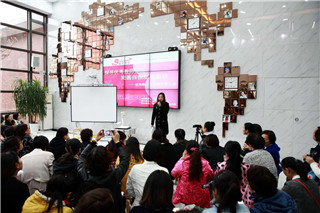 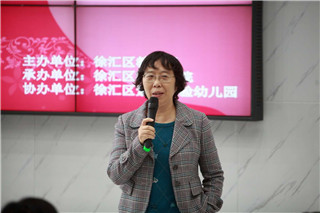 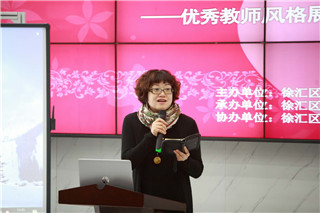 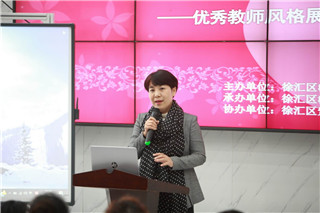 